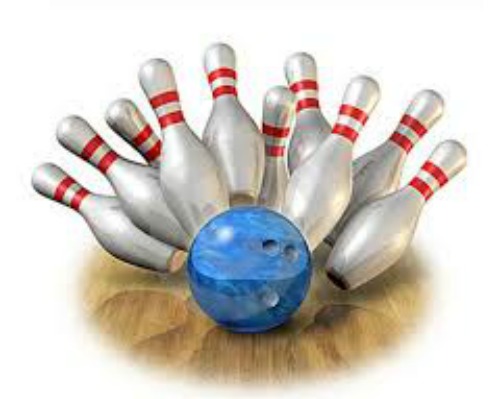 AYC  BOWLINGJoin Vice Commodore Jay Crum and Lady Denisefor an afternoon of bowling, refreshments and plain FUN!Sunday, April 24 @ 4 PM(Arrive an hour early to register)Fun for all - 9 pin No-TapMonroe Sports Center 15425 S. Monroe St. (734-242-0404)$20.00PP, includes bowling, balls, shoes, pizza,  and more5 PERSONS PER TEAM-NEED NAMES AND CLUB PLEASE1._____________________________________________________2._____________________________________________________3._____________________________________________________4._____________________________________________________       5._____________________________________________________                  Contact Rob Wolas for questions 734-536-0874                           30432 Windsor  Gibraltar MI 48173                                  Checks payable to AYC 2024